День 4Формы работы- медицинский фильтр- ОФП- мастер-классы- рефлексия дня- репортаж с места событий;- игра на свежем воздухе  «Мы с компьютером на ты».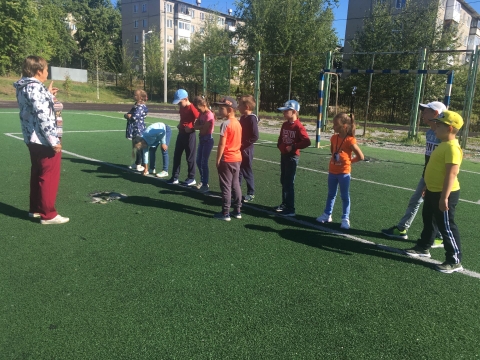 Дистанционно: составление правил безопасной работы за компьютеромДень 5Формы работы- медицинский фильтр- ОФП- инструктаж по технике безопасности- видеопрезентация о вреде наркомании «Оградить от беды»;- дискотека для детей;- тренинговые занятия «Я меняю мир»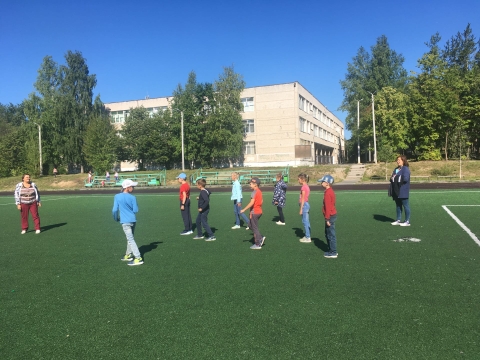 Дистанционно: конкурс рисунков «Я выбираю ЗОЖ»День 6Формы работы- медицинский фильтр- ОФП- инструктаж по технике безопасности- творческая мастерская «Цветы, цветы, цветы!»; - экскурсия и онлайн-конкурс о растениях.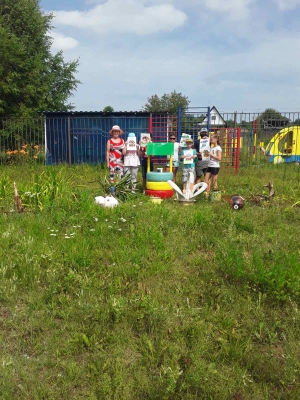 Дистанционно: поделка оригами «Цветок радости»